Application FormMobility grants targeting the Italian and Partner countries universities COMMO VII European programme - ERASMUS + KA171	(Project n. 2023-1-IT02-KA171-HED-000147897)MOBILITY FOR TEACHING (STA)PLACE AND DATE									SIGNATURE_________________________							 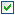 